Evaluation of the Cancer Nurse Coordinator InitiativeAnnual Report6 October 2014ContentsIntroduction	3CNCI profile	8Engagement and patient profile	13Knowledge of CNCI role	17Relationship between CNC and providers	20Contribution to system improvements	23Coordination of patient pathway	26Contribution to timely diagnosis and treatment	28CNCs linking to other services	30Improving patient experience	32Conclusions	39Evaluation reflections	40Appendices	41CNCI and evaluation purposeCNCI purpose:to improve patient outcomes by coordinating care for patients with cancer and facilitating timely diagnosis and initiation of treatment.Evaluation purpose to assess CNCI implementation:improve patients’ experienceimprove access and timeliness of access to diagnostic and treatment services.CNCI success defined as:targeted those with greatest needpositive patient experienceidentified improvements in care coordination and patient pathway.Report written to answer agreed outputs and short and mid-term outcomes for CNCI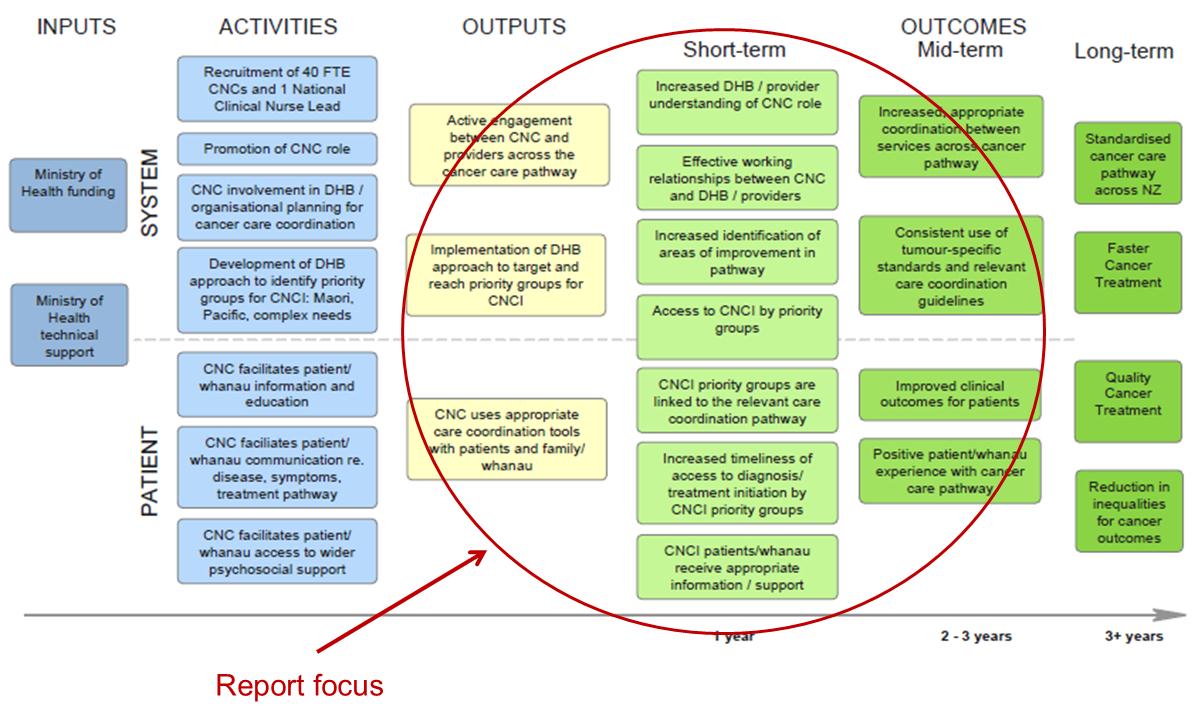 Report draws on range of data sourcesDevelopment phaseThe development and testing of surveys and CNCI database was completed in April 2014. The surveys and database were distributed to the CNCs in May 2014 with a view to receiving some preliminary data in June for the first annual report and CNC forum.CNCI database provides information about the activity and function of the nurses such as patients accessing CNCI, meetings attended by CNCs, tools used and system initiatives. CNCI database distributed to each CNC in April 2014 and returned June 2014. Thirty-eight CNCs responded.Thirty-three CNCs across 16 DHBs provided information on patient care activity (excludes two system-focused DHBs and includes composite data from one DHB).Inpatient profile section of the database, there was variation in time periods completed. To consistently profile patients accessing CNCI, a snapshot analysis for a month period was undertaken.Five comprehensive reports on system reviews were received from two system-focused DHBs.Thirteen CNCs from 12 DHBs also provided information about systems activity.CNC online survey which profiles CNCs and their activities, contribution and perceived effect on patient experience:n=43; response rate 68%; CNC survey profile in Appendix 1.Provider online survey to assess understanding and perceived effects of CNC role:n=485 across 20 DHBs; provider survey profile in Appendix 1.Patient survey to assess patient experience of new role and its contribution:n=204 across 13 DHBs: patient survey profile in Appendix 1.Qualitative interviews with three Māori, three Pacific and three Pākehā patients in three DHBs to understand their experience of CNCI. Kaipuke undertook the qualitative research with Māori patients, and integrity professionals with Pacific patients.Report structureEach findings section corresponds to noted components of the CNCI outcomes model.The first chart presents a summary of key findings for this section; the following charts present the evidence.Findings have been presented at a total level as data quality limits analysis by key sub groups.In future annual reports (assuming data quality has improved), results will be presented by (as appropriate) by CNCI models Generalist, Tumour Stream, System-focused and population.Graphs are coloured coded to differentiate:CNC are greenproviders are bluepatients are purple.Overview of CNCI profileFour CNCI approaches:Generalist, Tumour Stream, System-focused and Population System-focused CNCI approaches have no patient interface and appear to be less satisfying for CNCsvariation in CNCI models adopted as implementation responding to DHB population needs, existing care pathways and nursing structures.Sixty-five CNCs – very experienced nurses, respected cancer expertise and leadership, settling into role.Most CNCs in permanent roles.CNCs’ daily activities focused on care coordination (excludes System-focused DHBs):communicating with health professionals about patient care management, ensuring patients have timely access to services and effective and timely care coordination for patients.As reflects intent of CNCI, system improvement activities and direct nursing care are less frequent activities (excludes System-focused DHBs were this is a daily role).Key enablers of the CNCI are building on existing nursing strengths; IT systems both an enabler and barrier.Overview of the four CNCI approaches1.	Generalist: Specialist nurses who focus on care coordination for all cancer patients in the region. Generalist CNCs tend to be individual roles based in small DHBs. These CNCs have a strong focus on the front of the pathway. They work with patients considered most at-risk of experiencing problems with care coordination and they are closely linked to Faster Cancer Treatment (FCT) work programmes and systems improvement.2.	Tumour stream: Specialist nurses responsible for care of patents in a particular tumour stream. There are two sub-categories:a.	Tumour stream coverage: Where a DHB does not have full CNS coverage in all tumour streams, a CNC is placed in a tumour stream where there is no existing CNS. While a focus of this role is facilitating care and treatment in a specific part of the patient journey (much like a CNS), the CNC also prioritises care coordination activity particularly from a systems perspective and supports the implementation of this across the whole CNS team.b.	Front of pathway: The CNC supports patients with high suspicion of cancer at the front of the pathway and facilitates their transition to an established CNS or another identified health professional where they are in place. These CNCs also identify and address systems improvements associated with the front of the pathway.3.	Population focus: Specialist nurses focus on reducing barriers to care through working with a specific population such as Māori, Pacific and Asian patients. These CNCs are a key point of contact at the front end of the pathway, and are focused on improving equity.4.	Systems approach: The focus of these roles is system improvements in key areas of care that support coordination such as equity, multidisciplinary care and supportive care. Adopted by Capital & Coast and Auckland DHB the CNC role was defined as identifying gaps in service delivery and undertaking projects around the tumour pathway.The system-focused CNCI approach has no patient interface and feedback from the nurses in the roles suggest it is less satisfying for CNCs. Both DHBs are reconfiguring these roles: Auckland DHB to tumour stream; Capital & Coast to front of pathway.CNCI – variation in implementation responding to DHB population needs, existing care pathways and nursing baseCNCs very experienced, respected, settling into roleHighly experienced CNCs:88% over 11 plus years; 51% more than 20 years72% postgraduate qualification.Fifty-eight percent been in role more than 12 months:35% 6–12 months7% less than 6 months.Ninety-three percent are permanent roles.Seventy percent on 0.7–1 FTE:37% are on a 1 FTE19% 0.5 FTE or less19% other position in DHB.Agreement CNCs have cancer expertise and leadership:67% agreement providers (source provider survey)89% agreement CNCs.Source: CNCs who answered the survey (n=43); refer Appendix 1.CNCs and providers perceive role offers cancer expertise and leadership; providers rated tumour stream CNCs higher than generalist CNCs on cancer expertise and leadership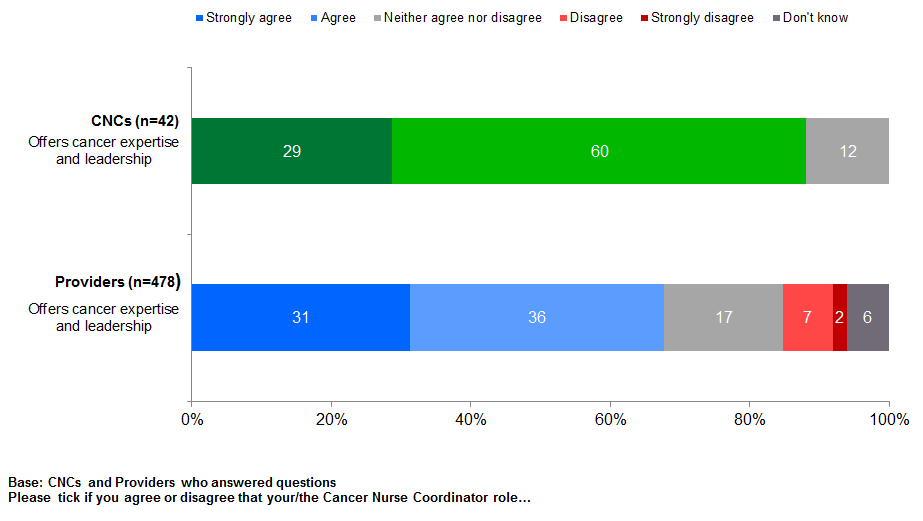 Care coordination role a daily activity (except for system-focused roles)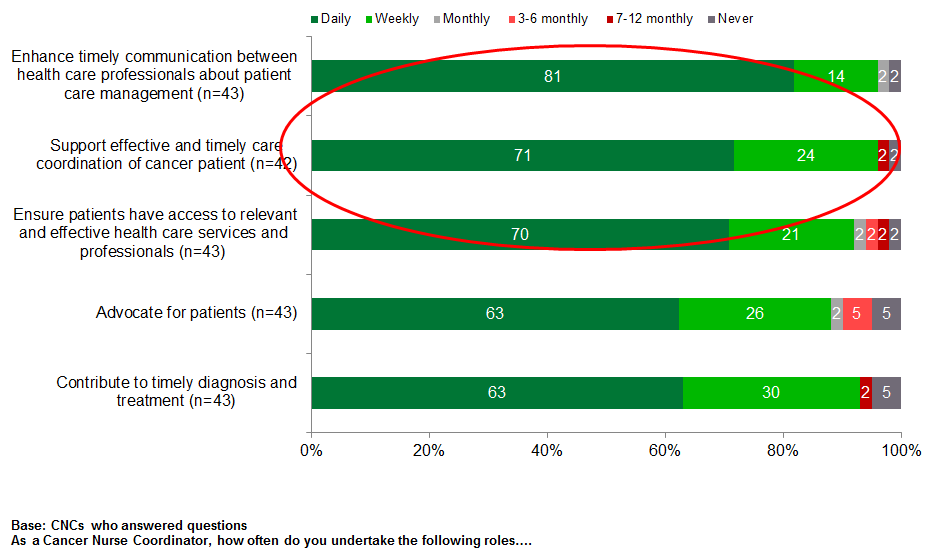 System improvements and direct nursing care present but less frequent activities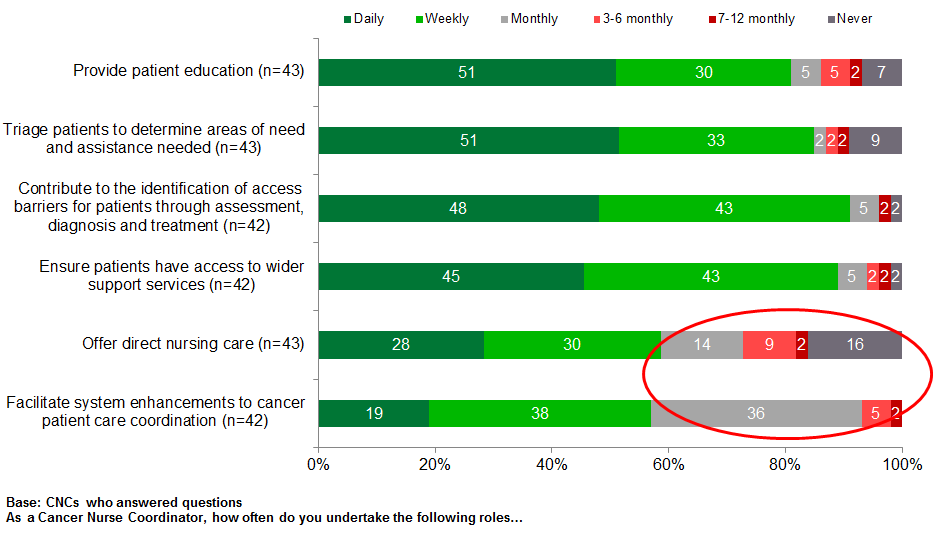 Nursing expertise an enabler for CNCI implementation; IT is an enabler and barrierSource: CNC survey refer Appendix 4; provider survey refer Appendix 5.Provider engagement and patient profileHalf of patient referrals in 15 DHBs are from surgeons and physicians; 9% from primary careSource: CNCI database of 639 patients for 33 CHCs across 16 DHBs for one-month period.Source: CNCI database of 600 patients for 31 CNCs across 15 DHBs for one-month period.Source: CNCI database of 639 patients for 33 CHCs across 16 DHBs for one-month period.Two-thirds of patients (where there was data) were referred to CNCs in under a month; a third in less than a weekSource: CNCI database of 600 patients for 31 CNCs across 15 DHBs for one-month period; for 114 patients this data was not completed.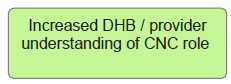 Understanding of CNCI role building amongst providers but more work to do to increase understanding and fit of roleTwo-thirds CNCs perceive their role is not well understood by health professionals:Qualitative feedback from CNCs highlights relationships building with other health professionals is both their biggest success and greatest challenge.Most providers understand CNC role is about care coordination, timely communications, patient advocacy, service access and system improvement.Less agreement by providers that CNC role enables timely diagnosis and provides direct nursing care:as providers were selected by CNCs, it would be expected their understanding of the CNC role would be high. It likely non-responders to the provider survey may have less understanding about the role, which would reflect the CNCs’ perceptionsproviders’ suggestions to improve CNC role reflected a lack of understanding of the criteria for the CNC role, and the boundaries with other health professional roles (refer Appendix 5).Four in ten of CNCs perceive their role is not understood by other health care professionals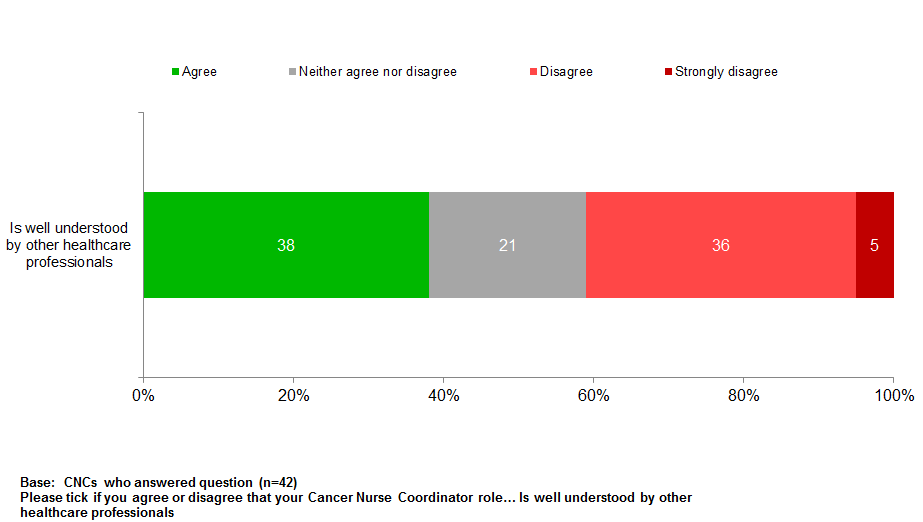 Providers who responded to survey understood CNC role about care coordination, timely communications, patients advocacy, service access and system improvement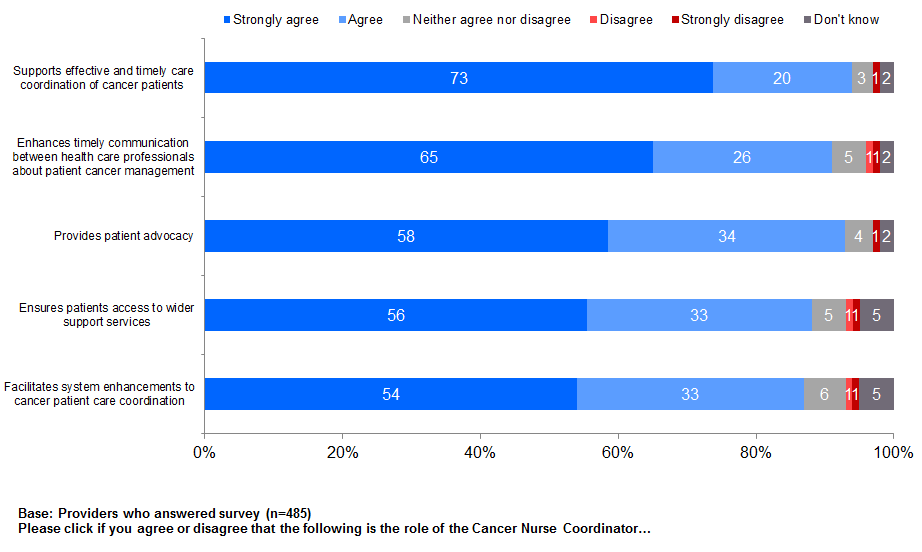 Less agreement by providers that CNC role enables timely diagnosis and provides direct nursing care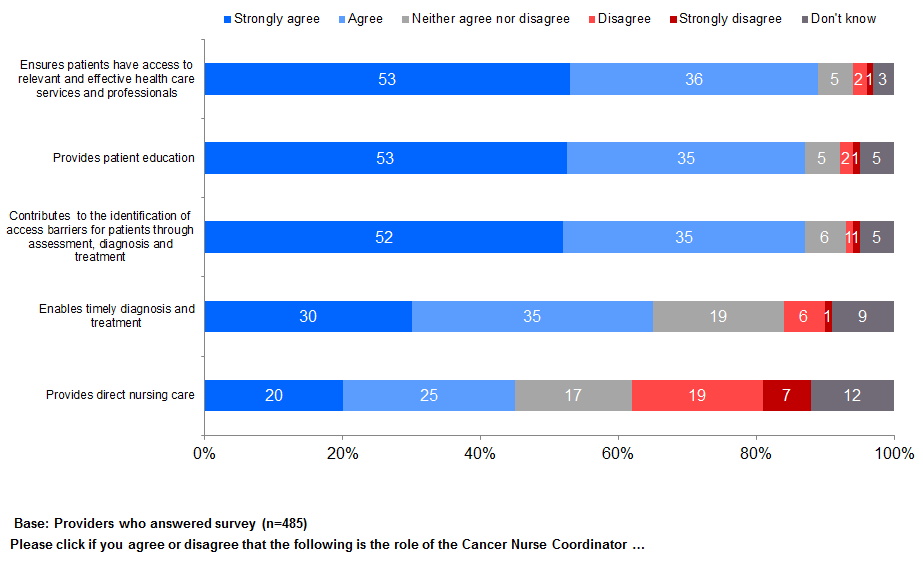 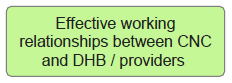 Evidence of effective working relationship with health professionals engagedMajority of CNCs and providers surveyed note an effective working relationship.Most providers who responded to survey agreed:CNCs improve communication about patient care managementCNCs are important team member:a third of CNCs do not agree with this which may reflect their awareness of those health professionals who do not understand their role.Over half of providers feel CNCs alleviate clinical workload by providing patient education and reduces DNA events:Providers who answered survey are more likely to agree Tumour Stream CNCs alleviate clinical workload (67% agree/ strongly agree) than Generalist CNCs (54%).Only two in ten providers agree CNC role duplicates other roles and services.CNCs agree they work effectively with other health professionals; some uncertain about team role and alleviating clinical load of other health professionals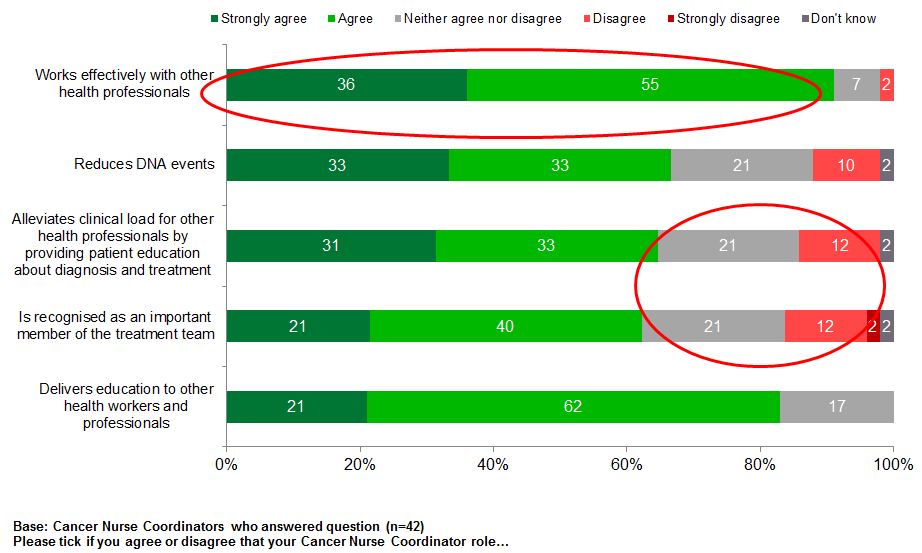 Providers agree there is an effective working relationship with CNCs; CNCs not duplicating other roles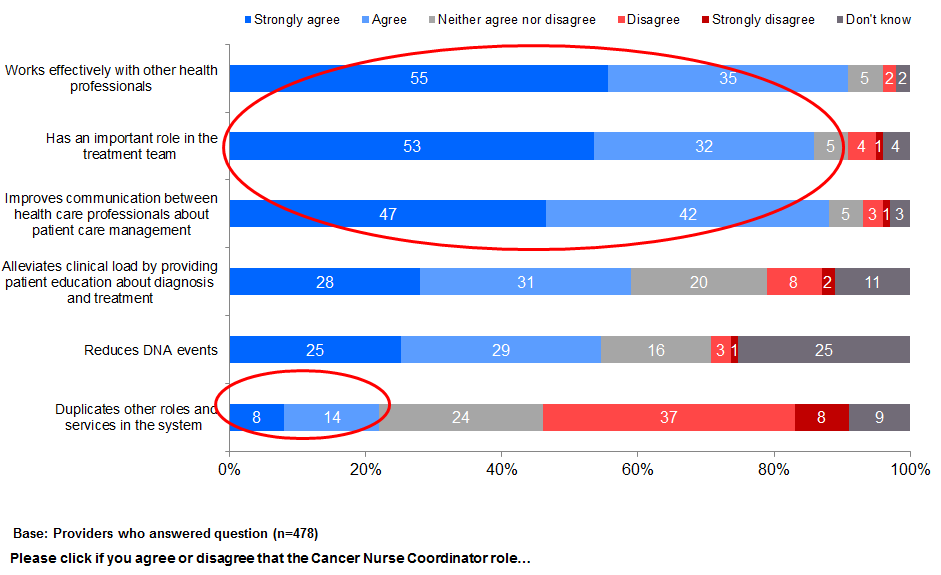 Providers feedback on strengths (CNC is single point of patient contact) and improvements (more CNCs and clarification of role)Source: Provider survey refer Appendix 5.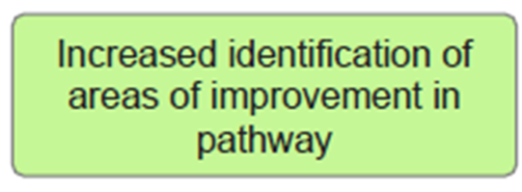 Evidence CNCs are identifying system issues in system-focused DHBs and Generalist and Tumour Stream DHBsMost CNCs and providers both agree that the CNC role is identifying system barriers to patients’ cancer care coordination and facilitating enhancements.In the two system-focused DHBs, a range of projects have been initiated around pathway mapping against standards, supportive care, concurrent treatment and MDMs:some evidence of system change; impact on patient experience not known.CNCs in 12 DHBs have also focused on equity projects, referral pathways across DHBs, patient information, and patient tracking:system change is occurring in these DHBs, the effectiveness of the system projects to create sustainable change is not known.The extent to which CNCs in the remaining six DHBs are identifying system improvements in care coordination and patient pathway is not known.CNCs and providers agree CNCI contributes to identifying system issues and facilitating change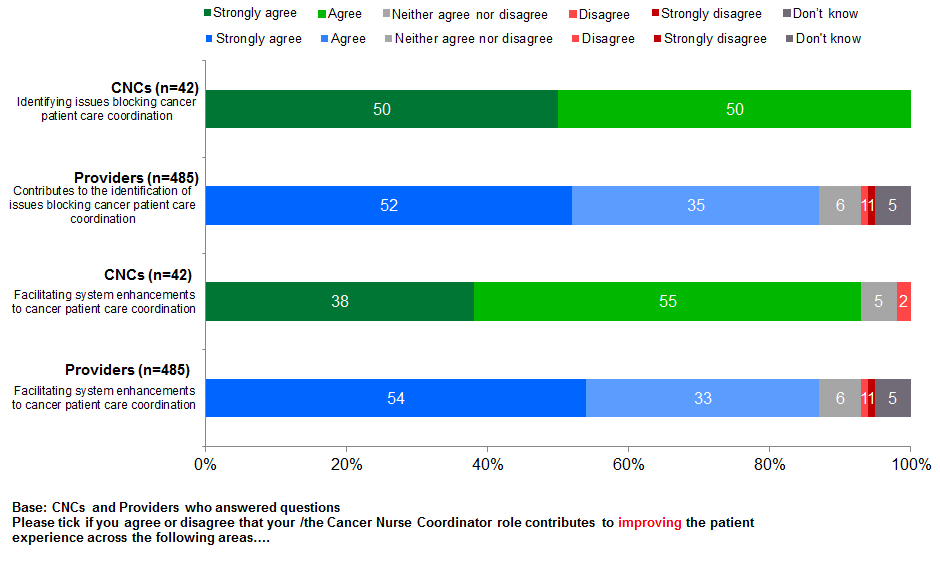 CNCI system roles (two DHBs): analysing and supporting system changePathway map and standards reviewMapped pathway for patients with CRC and lung cancer from high suspicions to first treatment and identified barriers and system improvement, and set up CR and lung tumour working groups.Understanding patient experience from diagnosis under GP care through to first treatment.Established working groups to implement best practice in the total management of bowel and lung cancer.Regional review against National Bowel and Lung Cancer Standards.Developed head and neck treatment pathways.Supportive care projectsTested the acceptability and feasibility of a psychosocial screening tool.Implemented supportive care screening across all tumour streams.Integrated Shared Care into Cancer and Blood Service to facilitate patient self-care management and improve information visibility between primary and secondary care.Developed oncology specific communications skills programme for health professionals.CNCI system roles (two DHBs): analysing and supporting system changeMultidisciplinary careTele-health solution to support Cancer MDM.Cancer MDM stocktake and gap analysis.Gynae-oncology combined MDM.MDM Terms of Reference.Scoped and developed administrative support role for MDMs.Concurrent treatmentRemoving communication barriers Medonc and Radonc schedulers.Integrated referral pathway to remove risk of delays and process variance.Combined clinics to reduce the number of patient appointments.Referral process.Other CNCs in 12 Generalist and Tumour Stream DHBs focused on system projects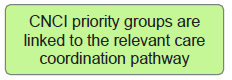 CNCs contributing to a more coordinated patient journeyNine in ten patients agreed CNCs helped them to know the next steps in their treatment:Qualitative interviews with patients highlighted a key benefit was the ability of the CNC to proactively help them navigate the complexity of cancer services and clashing appointments at a time when they were tired, stressed, and physically and emotionally unable to cope with this additional burden.CNCs’ internal knowledge were seen as enabling them to negotiate and facilitate patients’ progress along the pathway particularly when they needed to travel across DHBs boundaries.Most CNCs and providers agreed the CNCI has contributed to improving patient experience by enabling a more coordinated cancer journey and ensuring they know the next steps in their treatment.CNC the ‘go to person’ so know next steps; explained in way patients and whanau understood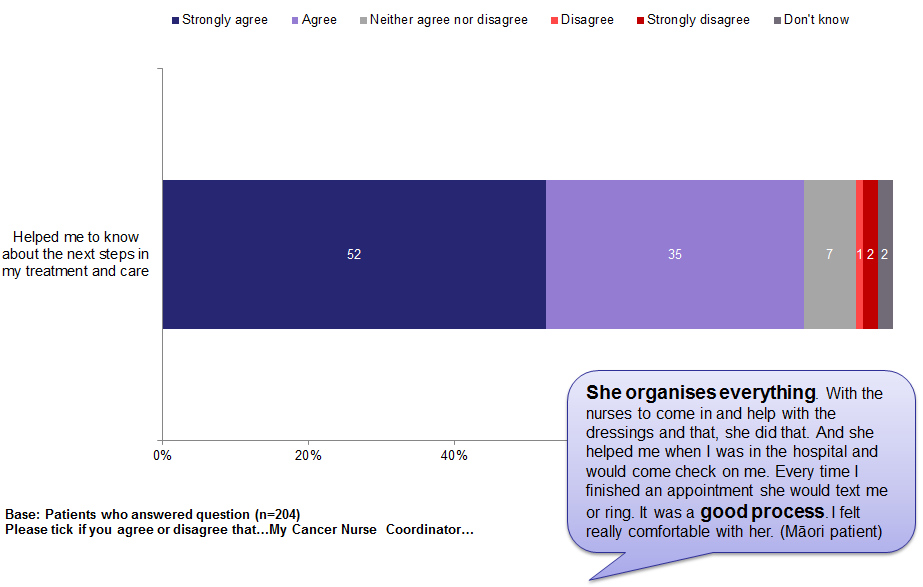 CNCs contribute to more coordinated patient journey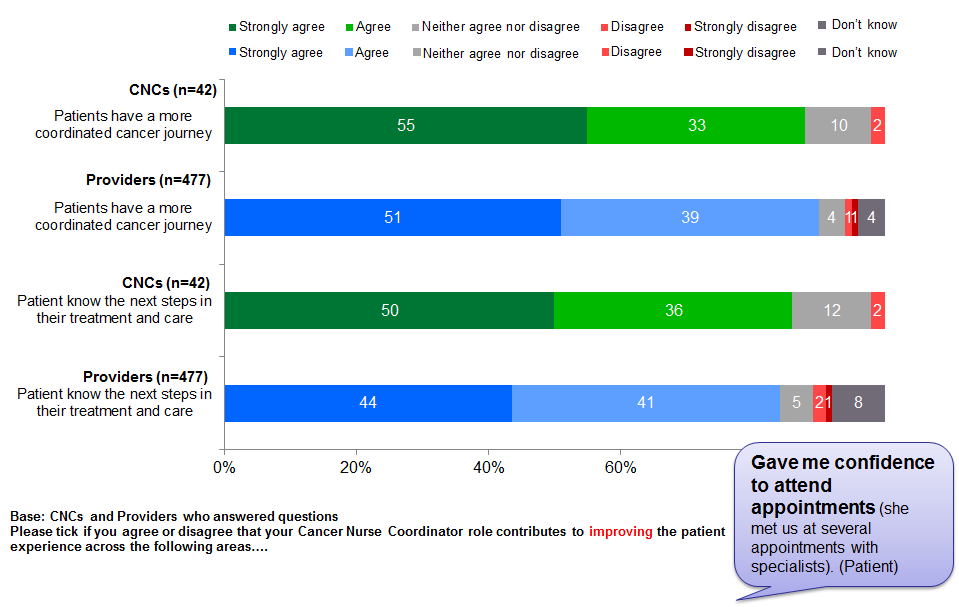 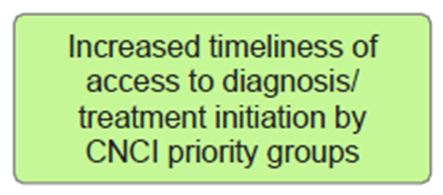 Agreement amongst patients, providers and CNCs the role helps to facilitate timely appointmentsCurrently there are no ‘hard’ measures on patients’ increased timeliness and access to diagnosis and treatment.As timeliness is subjective, patients were asked whether the CNC explained the appointment process and likely timeframes – most CNCs did.CNCs agreed they contribute to timely diagnosis and manage patients’ appointment expectations.Providers also acknowledged the CNC role in facilitating appointments; however they are less certain about contribution to ensuring timely diagnosis. The latter may reflect there are a range of factors contributing to a timely diagnosis beyond the influence of the CNCs.Patients aware of appointment and test process and likely timeframes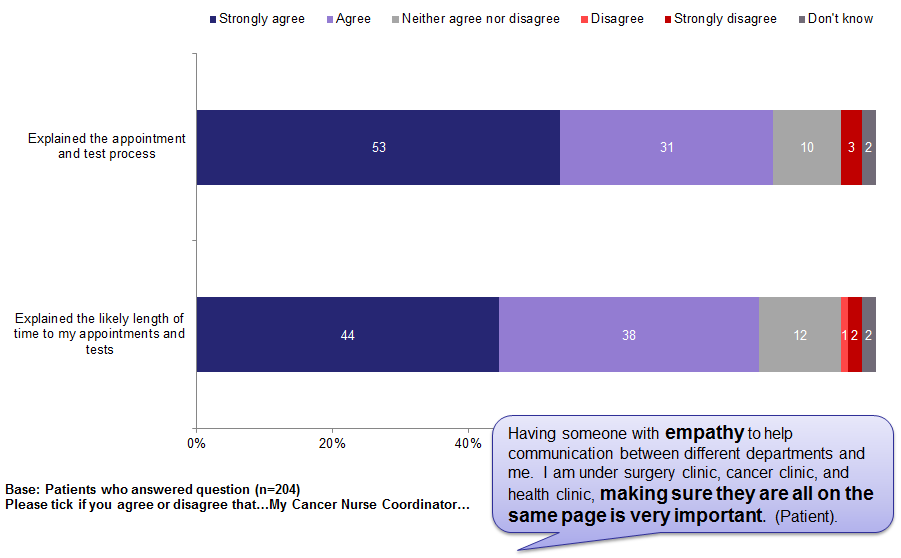 CNCs contribute to timely diagnosis and process expectations; providers acknowledge CNC role in facilitating timely process; less so timely diagnosis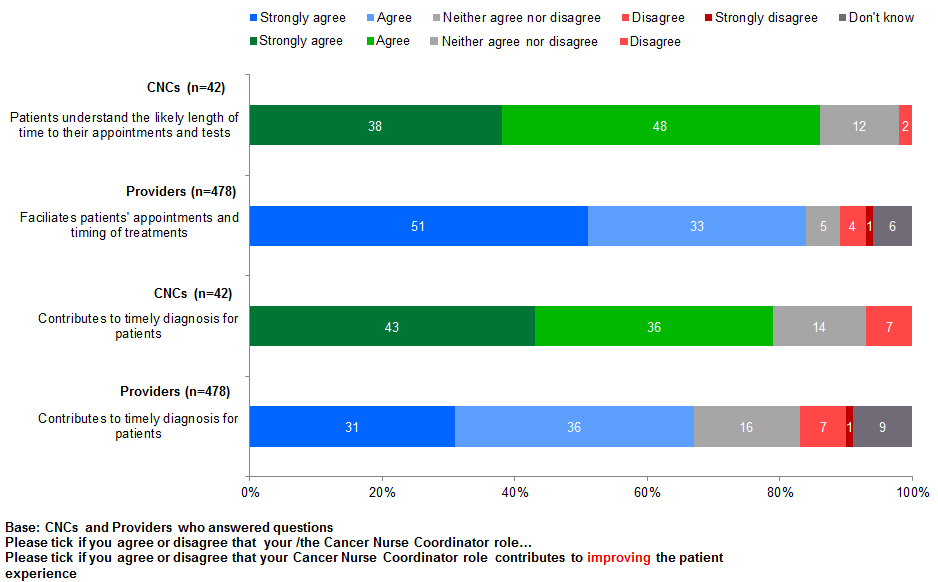 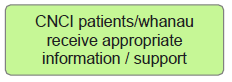 Patients are mainly getting the services they need; however a few do not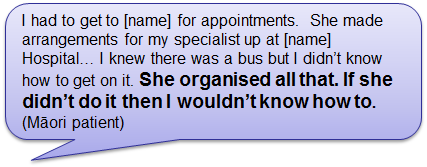 Qualitative feedback suggests young solo mums are not getting the support they need, particularly when they have limited family/whānau support (ie, childcare, meals).CNCs and providers both agree that CNCI improves the patient experience by connecting them to other services as needed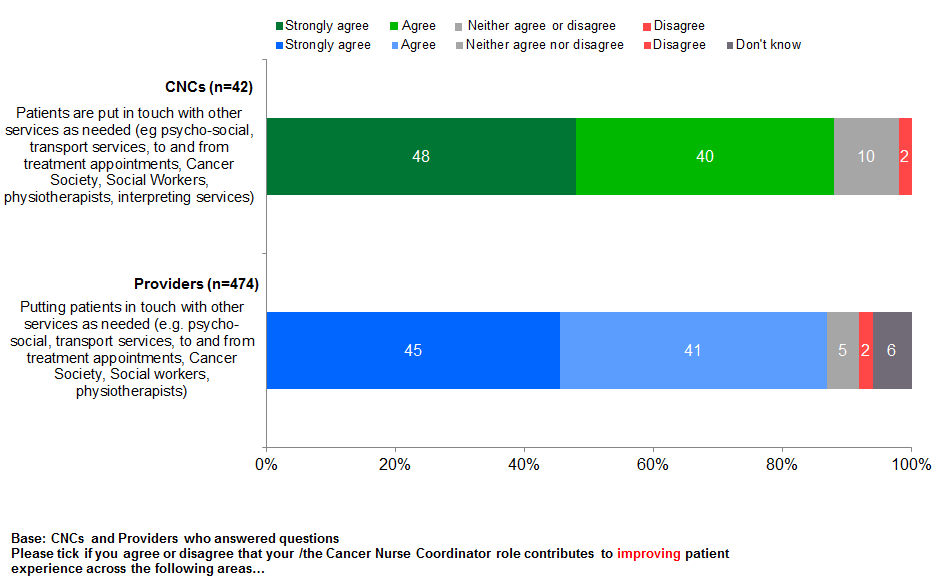 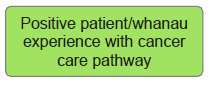 Positive patient experience: CNCI valued and making a difference to patients and their family/whānauBeing diagnosed with a high suspicion of cancer or cancer is extremely traumatic for people and their family/whānau. It is a time when people may be physically unwell and tired and they and their family/whānau are emotionally fragile and stressed. People and family/whānau, who have little exposure to the health system, can find the diagnosis process bewildering, particularly if they have other health or social needs.In this context, patients describe their CNC as their ‘go-to’ person who enables the coordination of the process by ensuring appointments are set up, and they can access their appointments. For patients, CNCs’ clinical nursing expertise underlie the benefits they gain from the role, by having an expert who understands what they are going through, able to explain clinical information in lay terms, knowledgeable about next steps in care and how to navigate the system to ensure they occur, and being aware of other support services and how to access.For patients, the CNC role is much more than an administrative navigation role. Having a CNC resulted in patients being more confident about what is happening and when, knowing more about their cancer and treatment, and having their family/whānau involved as wanted.Feedback suggests being referred to the CNC early in the diagnosis process maximises patients’ benefits. Although for some patients with a high suspicion of cancer being referred to a CNC can be concerning as the word ‘cancer’ in their title can be seen to confirm they have cancer.Feedback from patients, who have had cancer or experience of cancer services before the initiative, suggests the introduction of CNCs has enhanced their and their family/ whānau service experience compared to their pre-CNCI experience.Patients surveyed were mainly happy with the role. Only two improvement areas were noted: more regular face-to-face contact and more CNCs (refer Appendix 3).These benefits were also noted by CNCs and providers, although compared to patients and providers, CNCs are less likely to strongly agree patients are more confident about what is happening.While overall ratings of CNCs is high, areas to strengthen going forward are respecting culture, values and beliefs, helping family/whānau, and involving patients in decisions about their cancer and treatment.CNCI – better than before, a go-to person for whole family/whānau, emotional support, reassurance and a sense of certainty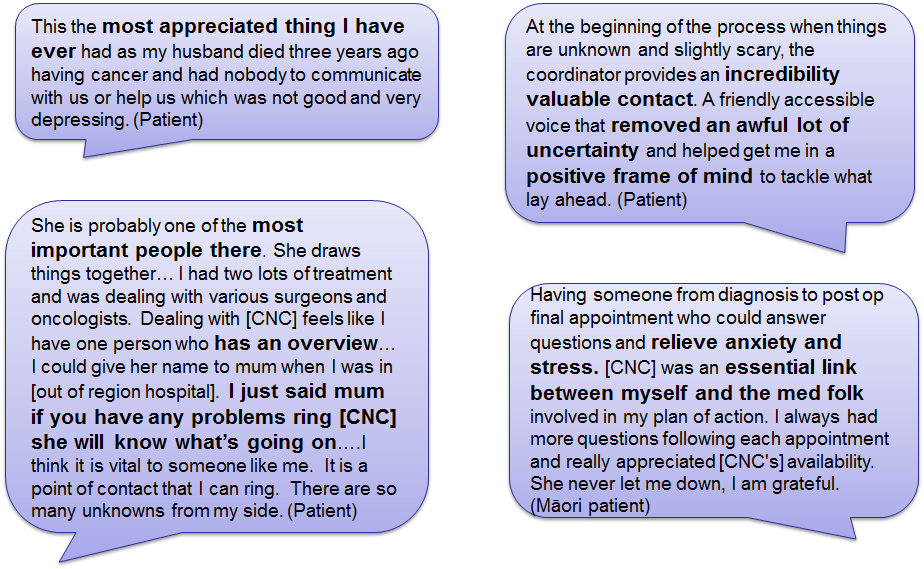 Māori patients’ positive CNC experience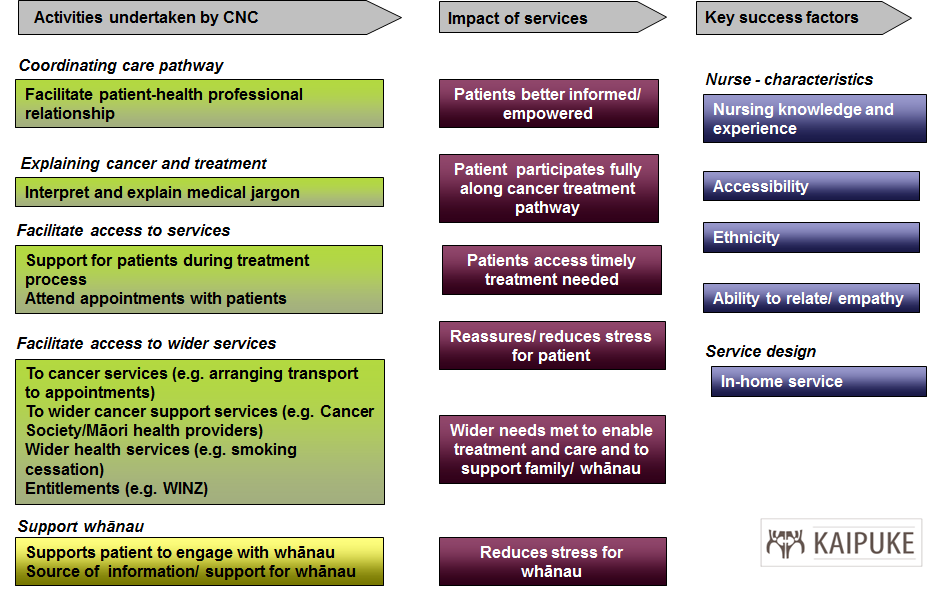 Source: Qualitative interviews with Māori patients.Māori patients’ feedback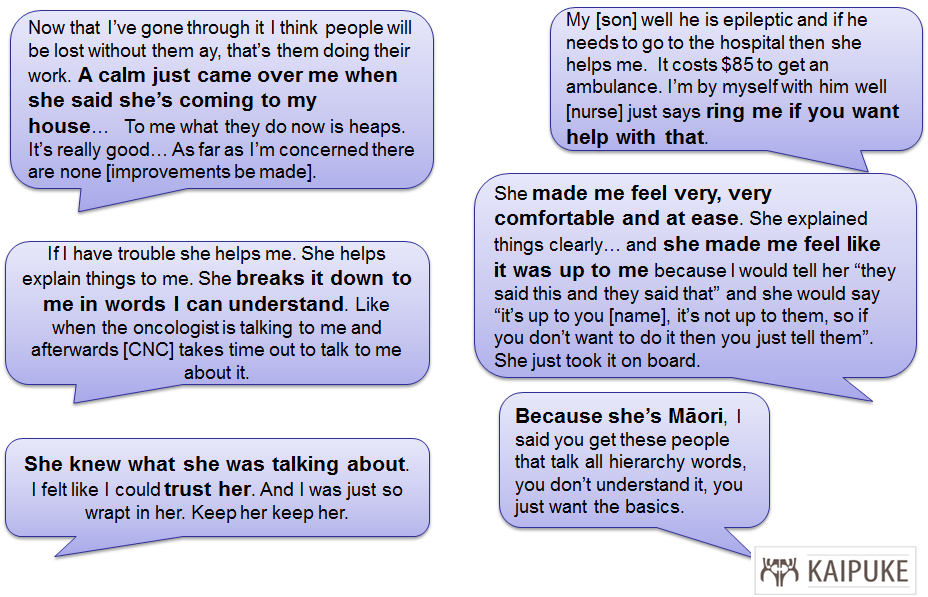 Pacific patients’ positive CNC experience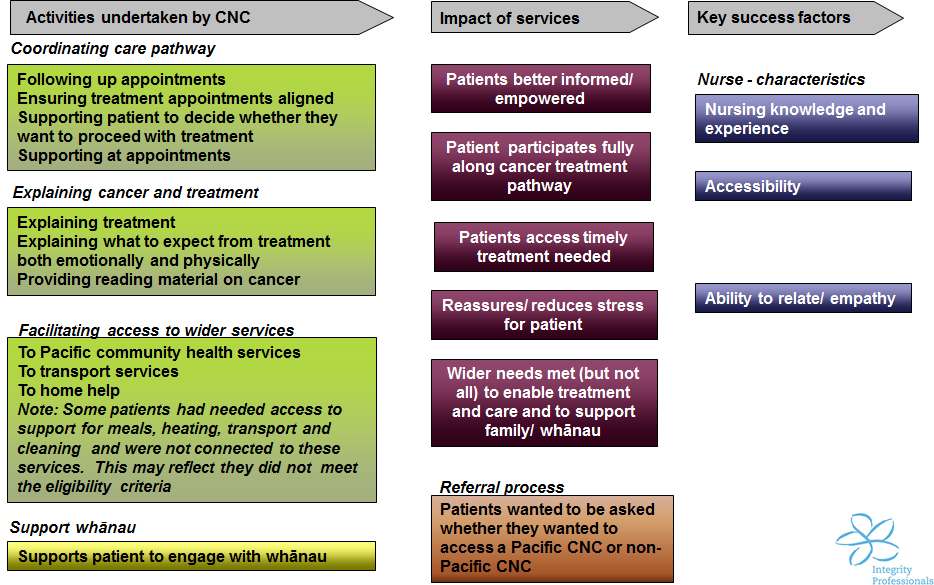 Source: Qualitative interviews with Pacific patients.Pacific patients’ feedback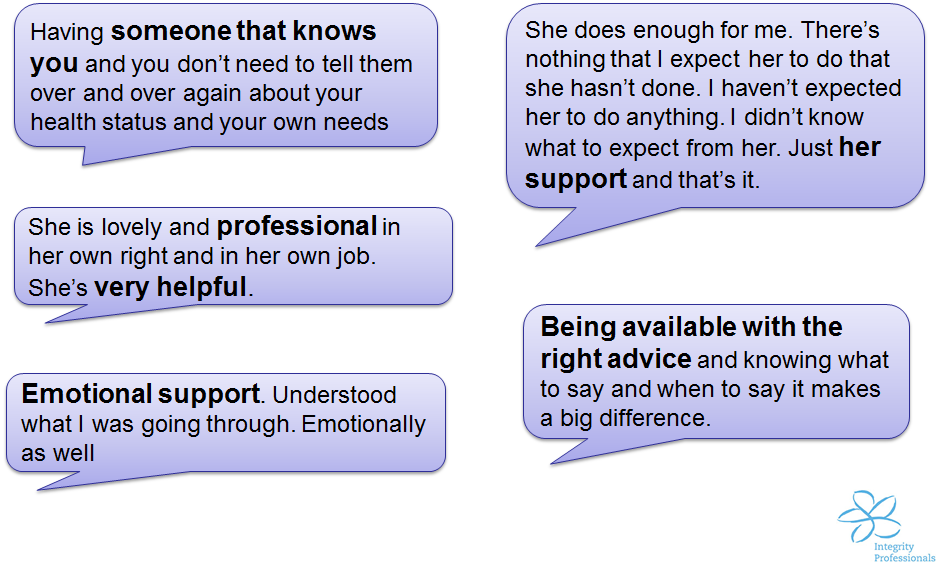 Meeting patients’ cultural and belief needs; not rated as highly as other attributes; room to improve linking to other services for Māori patients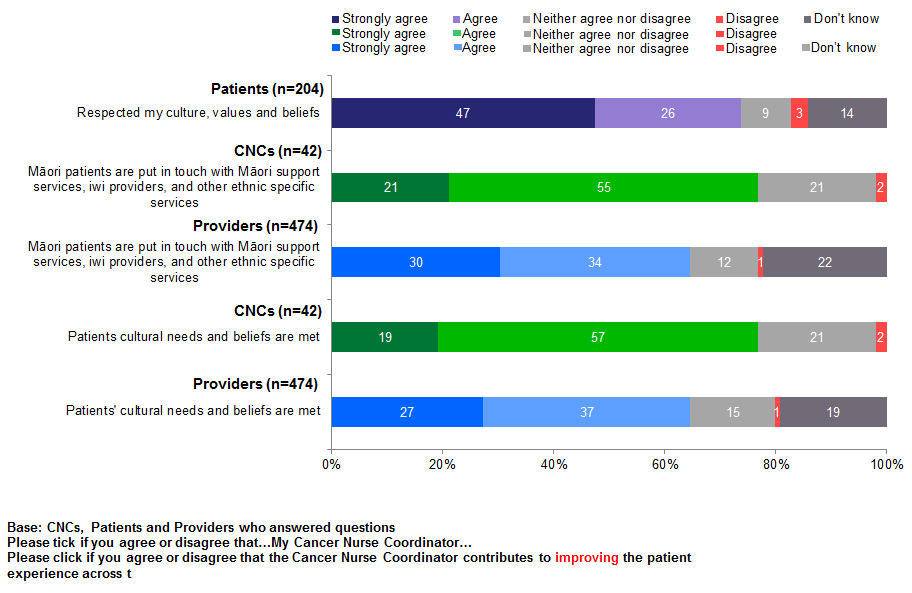 Referral to Māori support services the key activity used by CNCs to improve the experience of Māori patients and their whanau in the cancer pathwayStrong agreement by patients that CNCs listen, answer questions, are accessible and offer support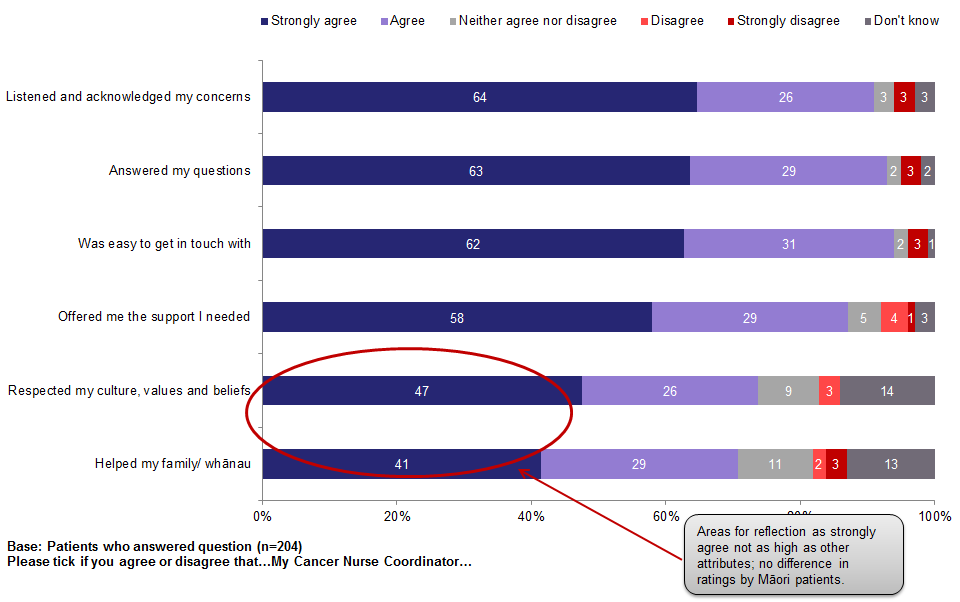 Patients agree CNCs make them feel confident about what is happening and to know more about their treatment and care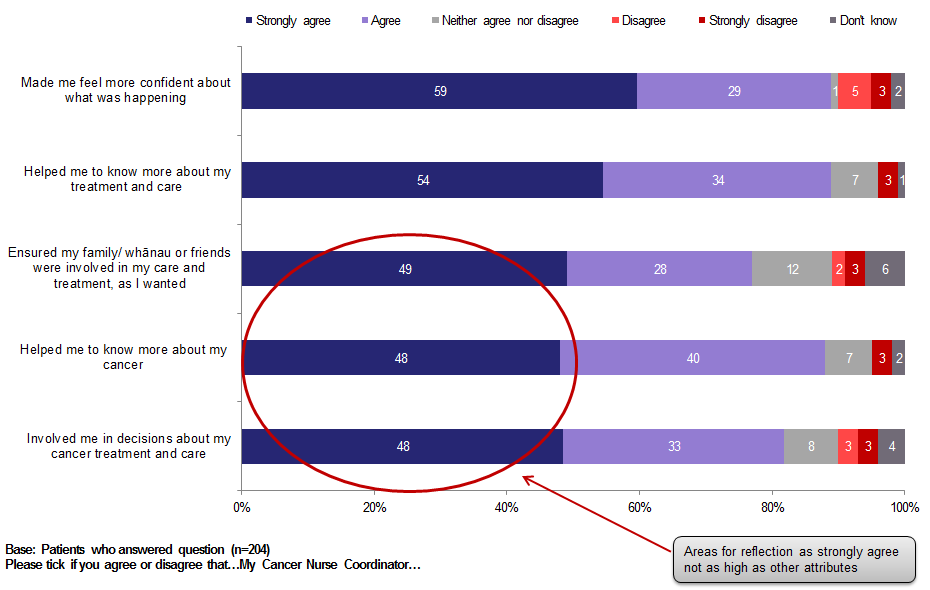 CNCs perceive patients know more about treatment, care and cancer, but not so confident and not involved in decision-making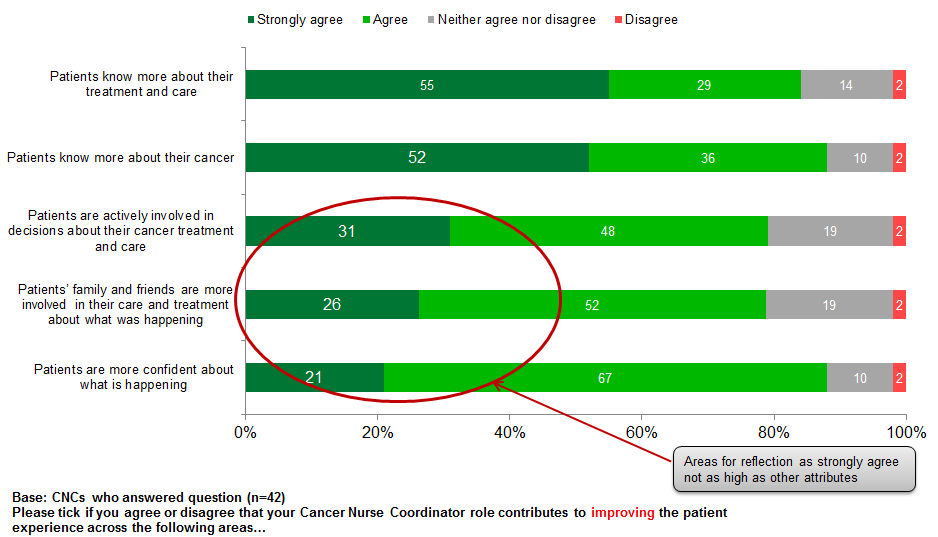 Providers agree CNCs improve patients’ knowledge about their treatment, care and cancer, and are more confident about what is happening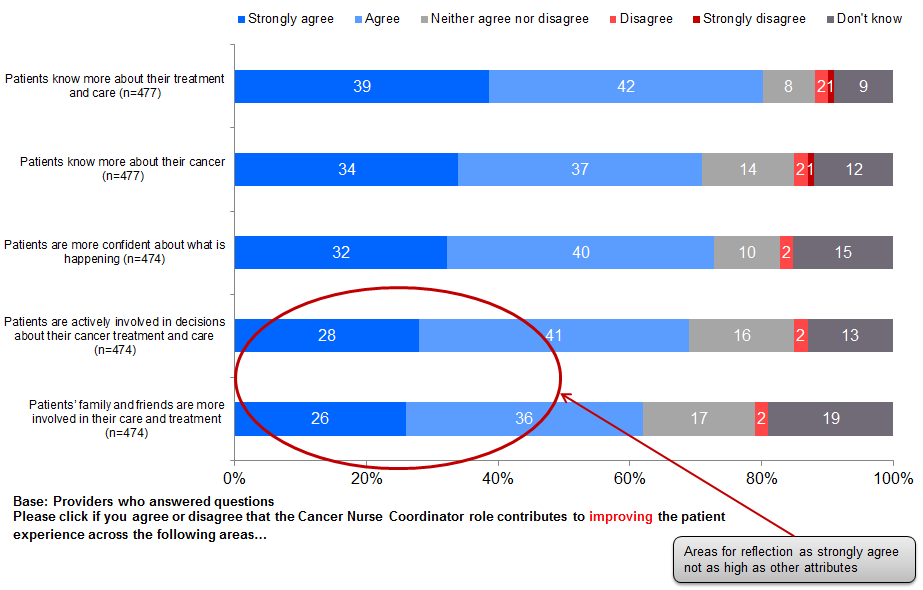 Conclusions against success criteriaImplementation statusProviders have an improved understanding of CNC role.CNCs have an effective working relationship other health professionals; CNCs recognise more work to do in ensuring wider understanding and more clarity about role and its boundaries.CNC is a key and very valued contact for patients and family/whānau.Success criteriaIndicative evidence suggests CNCI delivering against purpose; not known if this is consistent across all DHBs:targeting Māori and those with complex needs (extent across DHBs not known) ; not known if Pacific people with cancer are accessing CNCIpositive patient experienceperceived by providers surveyed as contributing to improved access and timeliness of access; patients feel care is coordinatedsystem issues are being identified and acted on in some DHBs (not known for seven DHBs). Not known if system change actions will have positive impact on patients.Areas to focusPatient access to support services.Ensuring patients’ cultural needs met and linked to appropriate services.Facilitating patients’ involvement in their treatment and care decisions.CNCI databaseReview to enhance useability, particularly the category that identifies if patients experience issues with travel.Discussion with DHBs who did not complete or provide data solutions to ensure data for future reports.Patient surveyDetermine the inclusion of high suspicion patients; will require patient questionnaire to be revised.Review distribution method and frequency (ie, point in time or ongoing).Provider surveyReview distribution and responses from providers interfacing with multiple CNCs across DHBs.Agree distribution time.DHB level reportLitmus to prepare 15 DHB dashboard reports (5 DHBs have no or insufficient data to develop a dashboard report).Appendix 1: CNC survey profileCNC survey profileProvider sample profileProvider sample profileProvider sample profilePatient sample profileAppendix 2: CNC training needsAppendix 3: Patients’ best things and improvementsFor patients CNCs’ availability, oversight and support are key, while improving communications and follow-up as well as more resources are the key improvementsAppendix 4: CNCs’ successes and challengesFor CNCs building relationships with other health professionals and facilitating system change both a success and challengeAppendix 5: Providers’ best things and improvementsFor providers key strengths of CNCI are having a single point of contact for patient information, improved coordination and improved communicationFor providers key improvements are increasing number of CNC roles, clearer definition of CNC and interface with other health professionalsDraft: Triage and management of referrals to Cancer Nurse CoordinatorIntroductionData sourcesQualityComments on qualityCNCI databaseLowIncomplete DHB and CNC coverage: In the time available not all CNCs across all DHBs completed or returned the database.Incomplete and inconsistent data:Missing data in databases completed (eg, system log not completed in all completed databases; this may reflect incompletion or no system initiatives).Variation in data completion.Some categories need review as not meaningful (eg, travel codes).Not known if data validated.Limited time period: for patient profile analysis a ‘one-month’ period was used and the month completed varied by CNC (ie, some completed April, others May).Note: Quality of data will increase if database is consistently completed.CNC surveyHigh–Provider surveyMediumPotential selection bias: providers selected by CNC to reflect engagement; CNCs distribute survey.Potential focus on CNC performance: Use of photos to identify CNC (from other nurses) may create focus on individual performance and not initiative; without photos unknown if providers are focusing on CNCI or other cancer nursing services.Patient surveyLowPotential selection bias: Patients and whānau selected by CNCs as may not be clinically appropriate for patients to receive questionnaire.Exclusions: Patients with high suspicion currently excluded due to questionnaire design (under review).Incomplete DHB coverage: Excluding the system-focused DHBs, patient surveys were not received from five DHBs; completion rates varied across DHBs (ranged from 1 to 40); response rates unknown.Note: Quality of data may increase as more CNCs distribute the patient survey across all DHBS excluding system-focused ones.Qualitative patient interviewsMediumSample size: undertaking three Māori, three Pacific and three Pākehā patient interviews means that not all patient experiences will have been identified. However, it is anticipated that significant themes have been identified.Targeted sub-groups: This approach offers no understanding of other groups’ CNCI experiences or address the diversity of Māori or Pacific patients.CNCI profileTypeDistrict Health BoardNumber of CNCs
65More than the funded number of positions as some DHBs use a whole-of-systems approach so includes other nurses (ie, Counties Manukau, Waitemata).These DHBs tend to have a lead CNC to inform other nurses’ practice on meeting the CNCI requirements. The lead CNC participates in regional and national CNCI activities.SystemAuckland3More than the funded number of positions as some DHBs use a whole-of-systems approach so includes other nurses (ie, Counties Manukau, Waitemata).These DHBs tend to have a lead CNC to inform other nurses’ practice on meeting the CNCI requirements. The lead CNC participates in regional and national CNCI activities.SystemCapital & Coast3More than the funded number of positions as some DHBs use a whole-of-systems approach so includes other nurses (ie, Counties Manukau, Waitemata).These DHBs tend to have a lead CNC to inform other nurses’ practice on meeting the CNCI requirements. The lead CNC participates in regional and national CNCI activities.Tumour streamCounties Manukau (population and CNCI lead)14More than the funded number of positions as some DHBs use a whole-of-systems approach so includes other nurses (ie, Counties Manukau, Waitemata).These DHBs tend to have a lead CNC to inform other nurses’ practice on meeting the CNCI requirements. The lead CNC participates in regional and national CNCI activities.Tumour streamWaitemata (population and CNCI lead)13More than the funded number of positions as some DHBs use a whole-of-systems approach so includes other nurses (ie, Counties Manukau, Waitemata).These DHBs tend to have a lead CNC to inform other nurses’ practice on meeting the CNCI requirements. The lead CNC participates in regional and national CNCI activities.Tumour streamWaikato (equity-focus)5More than the funded number of positions as some DHBs use a whole-of-systems approach so includes other nurses (ie, Counties Manukau, Waitemata).These DHBs tend to have a lead CNC to inform other nurses’ practice on meeting the CNCI requirements. The lead CNC participates in regional and national CNCI activities.Tumour streamCanterbury4More than the funded number of positions as some DHBs use a whole-of-systems approach so includes other nurses (ie, Counties Manukau, Waitemata).These DHBs tend to have a lead CNC to inform other nurses’ practice on meeting the CNCI requirements. The lead CNC participates in regional and national CNCI activities.Tumour streamNorthland4More than the funded number of positions as some DHBs use a whole-of-systems approach so includes other nurses (ie, Counties Manukau, Waitemata).These DHBs tend to have a lead CNC to inform other nurses’ practice on meeting the CNCI requirements. The lead CNC participates in regional and national CNCI activities.Tumour streamMidCentral2More than the funded number of positions as some DHBs use a whole-of-systems approach so includes other nurses (ie, Counties Manukau, Waitemata).These DHBs tend to have a lead CNC to inform other nurses’ practice on meeting the CNCI requirements. The lead CNC participates in regional and national CNCI activities.GeneralistHawke’s Bay2More than the funded number of positions as some DHBs use a whole-of-systems approach so includes other nurses (ie, Counties Manukau, Waitemata).These DHBs tend to have a lead CNC to inform other nurses’ practice on meeting the CNCI requirements. The lead CNC participates in regional and national CNCI activities.GeneralistHutt Valley2More than the funded number of positions as some DHBs use a whole-of-systems approach so includes other nurses (ie, Counties Manukau, Waitemata).These DHBs tend to have a lead CNC to inform other nurses’ practice on meeting the CNCI requirements. The lead CNC participates in regional and national CNCI activities.GeneralistSouthern3More than the funded number of positions as some DHBs use a whole-of-systems approach so includes other nurses (ie, Counties Manukau, Waitemata).These DHBs tend to have a lead CNC to inform other nurses’ practice on meeting the CNCI requirements. The lead CNC participates in regional and national CNCI activities.GeneralistLakes1More than the funded number of positions as some DHBs use a whole-of-systems approach so includes other nurses (ie, Counties Manukau, Waitemata).These DHBs tend to have a lead CNC to inform other nurses’ practice on meeting the CNCI requirements. The lead CNC participates in regional and national CNCI activities.GeneralistNelson Marlborough (CNCI lead)2More than the funded number of positions as some DHBs use a whole-of-systems approach so includes other nurses (ie, Counties Manukau, Waitemata).These DHBs tend to have a lead CNC to inform other nurses’ practice on meeting the CNCI requirements. The lead CNC participates in regional and national CNCI activities.GeneralistSouth Canterbury (CNCI lead)1More than the funded number of positions as some DHBs use a whole-of-systems approach so includes other nurses (ie, Counties Manukau, Waitemata).These DHBs tend to have a lead CNC to inform other nurses’ practice on meeting the CNCI requirements. The lead CNC participates in regional and national CNCI activities.GeneralistBay of Plenty1More than the funded number of positions as some DHBs use a whole-of-systems approach so includes other nurses (ie, Counties Manukau, Waitemata).These DHBs tend to have a lead CNC to inform other nurses’ practice on meeting the CNCI requirements. The lead CNC participates in regional and national CNCI activities.GeneralistTaranaki1More than the funded number of positions as some DHBs use a whole-of-systems approach so includes other nurses (ie, Counties Manukau, Waitemata).These DHBs tend to have a lead CNC to inform other nurses’ practice on meeting the CNCI requirements. The lead CNC participates in regional and national CNCI activities.GeneralistTairawhiti1More than the funded number of positions as some DHBs use a whole-of-systems approach so includes other nurses (ie, Counties Manukau, Waitemata).These DHBs tend to have a lead CNC to inform other nurses’ practice on meeting the CNCI requirements. The lead CNC participates in regional and national CNCI activities.GeneralistWairarapa1More than the funded number of positions as some DHBs use a whole-of-systems approach so includes other nurses (ie, Counties Manukau, Waitemata).These DHBs tend to have a lead CNC to inform other nurses’ practice on meeting the CNCI requirements. The lead CNC participates in regional and national CNCI activities.GeneralistWest Coast1More than the funded number of positions as some DHBs use a whole-of-systems approach so includes other nurses (ie, Counties Manukau, Waitemata).These DHBs tend to have a lead CNC to inform other nurses’ practice on meeting the CNCI requirements. The lead CNC participates in regional and national CNCI activities.GeneralistWhanganui1More than the funded number of positions as some DHBs use a whole-of-systems approach so includes other nurses (ie, Counties Manukau, Waitemata).These DHBs tend to have a lead CNC to inform other nurses’ practice on meeting the CNCI requirements. The lead CNC participates in regional and national CNCI activities.EnablersBarriersMultidisciplinary governance groups to create wider provider buy-inBuilding and strengthening existing nursing structures particularly around CNS rolesRole location to enable early access to patients (ie, where patients are referred into the DHB)IT capacity and capability to monitor patients’ journeyCNCI is a nursing initiative so able to offer patients and their whānau clinical nursing support and contribute to MDMsCNC regional and national network fosters connections within and across DHBsCNCI tools enable practice (eg, triage tool)Input at MDMsCNCI nurse leadEstablishing awareness and understanding of CNCI amongst other health professionalsManaging the range of activities including managerial, administrative, IT and reportingLack of IT support/ too much data collection for a range of purposes which are not interlinkedGeographical reach in rural areasLack of resources/ capacityIdentifying eligible patientsEngagement and patient profileEngagement and patient profileOutputs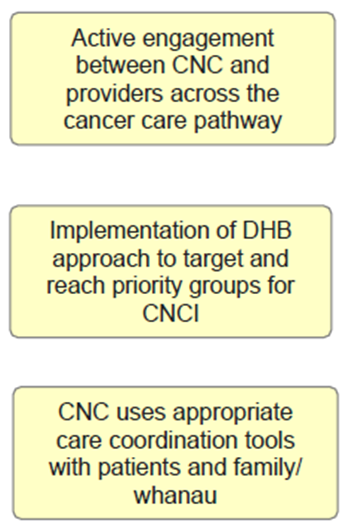 OutputsShort-term outputs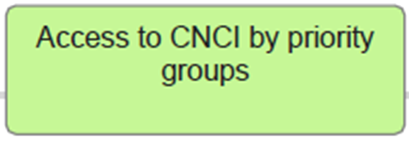 Short-term outputs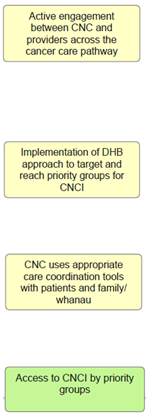 Evidence of engagement with providers across the cancer pathway:Refer Appendix 1 for providers who engaged with CNCs and completed survey and for providers’ location compared to location of CNC they engaged with.Triage tool being used to assess patients by 31 CNCs across 15 DHBs (refer Appendix 6 for draft triage tool).Distress Screen & Comprehensive Assessment to be developed.Surgeons and physicians make half the referrals in 15 DHBs (31 CNCs); 9% of patient referrals are from primary care.Evidence of some priority groups accessing CNCs (indicative only as data from CNCI databases incomplete across DHBs and CNCs):half of CNC patients classified as Triage 1 and 2Māori represented (13%) but not known if this is an under- or over-representation due to incomplete dataNo evidence Pacific people are accessing CNCs due to missing data from one DHB with higher Pacific populations and two DHBs with high Pacific populations are system-focused.DHBs targeting strategies not known – prioritisation tool under-development.Referrer
Base: Patients for which referrer details were completed in CNCI databaseNumber
n=527Number
n=527%
n=527Surgeon20620639%Physician818115%GP555510%Systems referral (eg, lab result or review of admission database)50509%Booking clerk / administrative34346%Other nurses26265%MDM21214%CNS20204%Source: CNCI database of 600 patients for 31 CNCs across 15 DHBs for one-month period.Source: CNCI database of 600 patients for 31 CNCs across 15 DHBs for one-month period.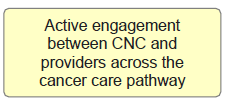 Māori patients and those assessed as triage 1 and 2 accessed CNCI; Pacific patients not presentMāori patients and those assessed as triage 1 and 2 accessed CNCI; Pacific patients not presentMāori patients and those assessed as triage 1 and 2 accessed CNCI; Pacific patients not presentMāori patients and those assessed as triage 1 and 2 accessed CNCI; Pacific patients not presentMāori patients and those assessed as triage 1 and 2 accessed CNCI; Pacific patients not present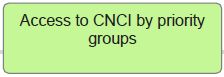 Due to data quality issues, we are unable to assess if Māori patients are under- or over-represented.Due to data quality issues, we are unable to assess if Māori patients are under- or over-represented.Due to data quality issues, we are unable to assess if Māori patients are under- or over-represented.EthnicityNumber
n=639%Māori8213%Pacific people71%NZ European46172%Chinese102%Indian30%Other ethnicity528%Not coded234%Pacific patients are not represented which reflects missing data from one DHB with high Pacific populations; two DHBs are system-focused and CNCs do not have patients.Pacific patients are not represented which reflects missing data from one DHB with high Pacific populations; two DHBs are system-focused and CNCs do not have patients.Pacific patients are not represented which reflects missing data from one DHB with high Pacific populations; two DHBs are system-focused and CNCs do not have patients.TriageNumber
n=600%19516%220735%317529%45710%Not coded6611%Triage
MāoriNumber
n=75%11115%24155%31723%457%Not coded11%Older patients accessing CNCIOlder patients accessing CNCIOlder patients accessing CNCIOlder patients accessing CNCIOlder patients accessing CNCIAge rangeNumber
n=639%Biological sexBiological sexNumber
n=639%15–24 years51%FemaleFemale33052%25–34 years193%MaleMale30648%35–44 years274%45–54 years569%55–64 years12019%65–74 years20131%75+ years18028%Not coded315%Time from referral to DHB and referral to CNCNumber
n=486%
n=486Within 1 week17736%More than 1 week, within a fortnight6113%More than a fortnight, within 1 month7315%1–3 months8517%3–6 months459%6–12 months235%1–2 years71%2–5 years82%5+ years71%Knowledge of CNCI roleRelationship between CNC and providersBest thing about CNCsImprovements to CNC roleDedicated person tasked with patient oversightPatients having a single point of contactImproved coordination of patient cancer pathway and treatment processImproved communications and relationships across health professional teamFacilitates system enhancements by identifying and addressing service delivery barriers and gapsIncrease FTE and number of CNC rolesClarification of criteria for CNC roleBetter clarification of role boundaries in patient cancer pathwayIncrease awareness and understanding of CNC role with other health care professionalsBetter clarification of cancer patient criteria for CNC serviceContribution to system improvements13 CNCs from 12 DHBs noted their involvement in the following system projectsEquity projects (Screening for Distress, DNAs, National Travel Assistance, improving cancer care pathway for Māori)Referral process – secondary careReferral process – primary careRegional patient tracking systemReview of patient pathway and experiencePatient information resourcesProfessional development programme for other nurses working with patients and whānau effected by cancerMultiple site; one service model (eg, MDM)Increase understanding of tumour standards; reviewDevelop protocols and tools (eg, electronic patient record template, DNA, Screening for Distress and Triage)Improve communication processes to ensure timeliness of support and servicesFCT dataCoordination of patient pathway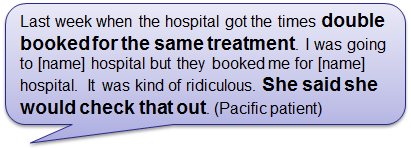 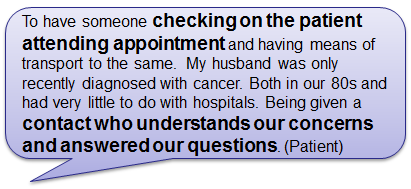 Contribution to timely diagnosis and treatment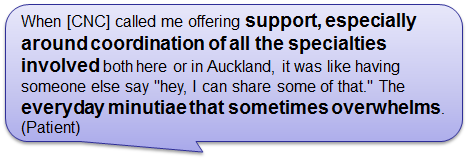 CNCs linking to other servicesCancer Nurse Coordinator helped with ...
Base: Patients who answered the question and said they needed the servicePatients who did not receive help from CNC when neededPatients who did not receive help from CNC when neededCancer Nurse Coordinator helped with ...
Base: Patients who answered the question and said they needed the serviceNumber%Services to help with my worries, fears or emotional issues (n=70)913%Services I needed, eg, nurse specialists, physios, culturally appropriate groups (n=94)1119%Services about transport to and from treatment appointments (n=77)812%Services to help me with financial support (n=58)45%Written information and resources about my cancer (n=113)514%Improving patient experienceWhat are the two most important activities you undertake in your Cancer Nurse Coordinator role to improve the experience of Māori patients and their whānau in the cancer pathway?
Base: number of CNC who answered question; multiple responsen=42
%Referral to Māori support services57%Cultural awareness and acknowledgement, if appropriate21%Explaining and mapping patient cancer pathway19%Ensuring timely and accessible contact and communication19%Inclusion of whānau17%Coordination of care/transport/appointments17%Identification of barriers10%Education (non-specific)7%ConclusionsEvaluation reflectionsAppendicesProfile
Base: answered CNC surveyProfile
Base: answered CNC surveyNumber
n=43%
n=43Years qualified as a nurse5–10 years512%Years qualified as a nurse11–15 years921%Years qualified as a nurse16–20 years716%Years qualified as a nurseGreater than 20 years2251%Highest nursing qualificationRegistered Nurse49%Highest nursing qualificationBachelors Degree819%Highest nursing qualificationPostgraduate Certificate1535%Highest nursing qualificationPostgraduate Diploma1023%Highest nursing qualificationMasters Degree614%Professional groups
(multiple choice questions; adds to more than 100%)NZNO3888%Professional groups
(multiple choice questions; adds to more than 100%)NZNO Cancer Nurses Section2865%Professional groups
(multiple choice questions; adds to more than 100%)NZNO College of Practice Nurses37%Professional groups
(multiple choice questions; adds to more than 100%)Cancer Nursing Society of Australia25%Professional groups
(multiple choice questions; adds to more than 100%)Oncology Nursing Society49%Professional groups
(multiple choice questions; adds to more than 100%)Other921%EthnicityMāori25%EthnicityNew Zealand European3581%EthnicityOther614%Profile
Base: answered CNC surveyProfile
Base: answered CNC surveyNumber
n=43%
n=43Length of time in roleLess than 3 months25%Length of time in roleMore than 3 months and less than 6 months12%Length of time in roleMore than 6 months and less than 12 months1535%Length of time in roleMore than 12 months and less than 24 months2149%Length of time in roleMore than 24 months49%Permanent or fixed termFixed term37%Permanent or fixed termPermanent4093%FTE0.112%FTE0.200%FTE0.325%FTE0.412%FTE0.549%FTE0.6512%FTE0.737%FTE0.825%FTE0.9921%FTE11637%Nursing position in same DHBYes819%Nursing position in same DHBNo3581%Positions
Base: Answered Provider surveyNumber
n=485%
n=485Administration support4710%Allied health and NGOs306%Māori/Pacific/Asian providers184%Primary care388%Secondary care nurses13929%Senior medical officers16334%System support/management316%Blank/refused194%Provider DHB locations
Base: Answered Provider surveyNumber
n=485%
n=485Auckland194%Bay of Plenty276%Canterbury10421%Capital & Coast41%Counties Manukau357%Hawke’s Bay82%Hutt Valley51%Lakes31%Mid-Central20%Nelson-Marlborough255%Northland102%South Canterbury102%Southern5712%Tairawhiti418%Taranaki378%Waikato388%Wairarapa133%Waitemata194%West Coast82%Whanganui31%Blank174%DHB locations of providerDHB locations of CNCsNumber
n=485%
n=485AucklandAuckland102%AucklandCounties-Manukau10%AucklandNorthland41%AucklandWaitemata41%Bay of PlentyBay of Plenty255%Bay of PlentyLakes10%Bay of PlentyWaikato10%CanterburyCanterbury3621%CanterburySouthern10%CanterburyWest Coast10%Capital & CoastCapital & Coast10%Capital & CoastHutt Valley10%Capital & CoastDon’t know20%Counties-ManukauCounties-Manukau357%Hawke’s BayHawke’s Bay82%Hutt ValleyHutt Valley51%LakesLakes10%LakesSouthern10%LakesWaikato10%MidCentralHawke’s Bay10%MidCentralMidCentral10%Nelson-MarlboroughNelson-Marlborough255%NorthlandNorthland102%South CanterburySouth Canterbury102%SouthernSouthern5712%TairawhitiTairawhiti408%TairawhitiWaikato10%TaranakiTaranaki378%WaikatoTairawhiti31%WaikatoWaikato357%WairarapaWairarapa133%WaitemataWaitemata194%West CoastWest Coast82%WhanganuiNorthland10%WhanganuiWhanganui20%Did not answerDid not answer174%Profile
Base: Answered Patient surveyProfile
Base: Answered Patient surveyNumber
n=204%
n=204EthnicityMāori2613%EthnicityPacific31%EthnicityNew Zealand European16078%EthnicityOther136%EthnicityRefused21%GenderFemale10551%GenderMale9647%GenderRefused31%Age20–2931%Age30–3994%Age40–49168%Age50–593819%Age60–694924%Age70–796532%Age80 years or older2211%AgeRefused21%DHB locationsBay of Plenty63%DHB locationsCanterbury4020%DHB locationsHutt Valley21%DHB locationsLakes126%DHB locationsNelson-Marlborough10%DHB locationsNorthland147%DHB locationsSouthern189%DHB locationsTairawhiti2010%DHB locationsTaranaki178%DHB locationsWaikato3718%DHB locationsWaitemata63%DHB locationsWest Coast2713%DHB locationsWhanganui42%What other training would be the most useful in your Cancer Nurse Coordinator role?
Base: Number of CNC who answered question%
n=27Excel22%Postgraduate papers19%Project management15%Process Mapping11%Change management11%Supervision11%Computer skills (general)11%Tumour specific study days and meetings7%Cultural training7%PowerPoint4%Quality improvement training4%Psycho social4%Other33%Best things for patients about having CNC
Base: Number of patients who answered question%
n=179Availability and ease of contact for questions/results30%Alleviated stress/more confident as someone has dedicated oversight and indepth understanding22%Overall support for patient and family/whānau22%Provided information and educated patient on treatment process/cancer/services using layman terms20%Approachable ‘go-to’ person for patient and family/whānau19%Coordination of appointments, meetings and travel/ensuring timeliness of referrals16%Single point of contact for patient/ identifiable contact person for queries12%Regular contact and communication10%Improvements to CNC role
Base: Number of patients who answered question%
n=109More regular communication and improve follow up procedures/ more hands-on contact and less phone calls to support patient and family/whānau17%More CNCs/more resources and supports for CNCs (IT resources, leave cover, training and information resources)12%Better information sharing about patient’s progress on cancer pathway with other health professionals6%What are the biggest successes in this role to date?
Base: Number of CNCs who answered question%
n=41Building relationships with other health professionals/ being part of a team/increased awareness and use of role by other health professionals41%Identification of system barriers/ Facilitating system enhancements such implementation of tumour stream standards, establishment of patient tracking database and implementation of clinics, and improving cancer pathway for Māori35%Being ‘go-to’ person for patients/supporting patients27%Improved patient care coordination/referral process27%Patient satisfaction24%Improved timeliness (non-specific)24%Input at MDMs/ presenting reviews and reports24%Educating patients12%What are the biggest challenges to date in this role?
Base: Number of CNCs who answered question%
n=41Educating other health care professionals about role/ negative perceptions of role from other health care professionals44%Managing intersection of management duties with other role components/workload of administration and reporting duties/unclear role description29%Facilitating system change/changing ingrained attitudes about process (advocating patient-centred approach)27%Not enough FTE/lack of funding/resource22%Coordination of patients through patient cancer pathway/ensuring timeliness of process22%Lack of patient database/IT resources/tracking patients between DHBs10%Identification of eligible patients12%Best thing about the Cancer Nurse Coordinator role
Base: Number of providers who answered question%
n=408Dedicated person tasked with patient oversight/single point of contact for information on patient28%Improved coordination of patient cancer pathway and treatment process19%Facilitates improved communication and relationships with other health care professionals/ ensures smoother interaction and transfer of patients from different DHBs/support for and alleviates workload for other health care professionals17%Provides patients with information and education on cancer, treatment process, services available; patients less confused about process13%Patient has a ‘go to’ person for queries and advice13%Facilitates system enhancements/addressing barriers and gaps in service delivery11%Provides overall support for patients and family/whānau from diagnosis/reduces patient stress10%Improved timeliness (non-specific and referral/treatment process)9%Good link between patients and secondary care; makes referrals to primary care services4%Patients’ cultural needs met (Māori/Pacific/Asian), links to Māori services and providers are good1%Improvements to the CNC role
Base: Number of providers who answered question%
n=303Increase FTE/ CNC roles23%Clarification of criteria for CNC role/ better definition of role specification12%Better clarification of role boundaries in patient cancer pathway/ better communication and relationships with other health care professionals10%Increase awareness and understanding of CNC role with other health care professionals/ better clarification of cancer patient criteria for CNC service10%CNC role still evolving and will develop with time/ has made little/no impact6%Timely and appropriate handover of services and less duplication of roles6%Ongoing and increased education for CNCs5%More cultural literacy (Māori/Pacific/Asian) and better links with Māori support services and providers/dedicated CNCs for different ethnic groups4%Creation of a user-friendly IT systems in the form of an electronic database, accessible to all relevant staff for information sharing and tracking patients across different DHBs4%Have dedicated CNCs for tumour streams4%Ensure timely and streamlined coordination of services for patient by following up delays and addressing gaps in system, having authority to order tests/make referrals3%Increase visibility of role/make CNC more accessible and easily contactable to wider range of patients3%Patient-centric focus resulting in greater communication and psychosocial and social work support for patients2%Greater admin support for CNC role2%More MDMs and case conferencing with greater involvement and coordination by CNCs and increased frequency of MDMs and meetings between CNCs2%Establishment of nurse-led follow up clinics1%Triage categoryPresentationActionOutcome1Confirmed diagnosisRequires psycho-social supportAND/ORHas complex care coordination needsHas poor understanding of treatment trajectoryNurse Coordinator acts as primary nurseComprehensive assessmentLiaise with MDM to identify a coordinated plan of careAct as first point of contactLead role in facilitating carePatient care is focused on symptom management, information and supportive careRecognise barriers in care and opportunities to progress service development2High suspicion of cancer or confirmed diagnosisRequires psycho-social supportAND/ORHas complex care coordination needsClear treatment pathway identifiedEngaged with HCP at key points on treatment trajectoryComprehensive assessmentLiaise with MDM to identify a coordinated plan of carePatient care is focused on support and informationManage transition between treatment servicesReferral to support servicesRecognise barriers in care and opportunities to progress service development3Confirmed cancer diagnosisSingle modality treatmentPsychosocial needs are metDoes not meet DHB criteria for complex care coordinationEngaged with established treatment teamReview referral and patient informationLiaise with treatment teams as necessarySignpost availability of information and education materialsUpdate patient records as requiredMaintain data4High suspicion of cancerPsychosocial needs metDoes not meet DHB criteria for complex coordinationPatient has clear understanding of the diagnostic pathwayReview referral and patient informationLiaise with treatment team as necessary, eg, GP, MDMUpdate patient records as requiredMaintain data